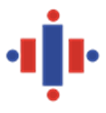 ใบสมัครหลักสูตรการบริหารกิจการบ้านเมืองที่ดีเพื่อการพัฒนาอย่างยั่งยืน สำหรับนักบริหารระดับสูง รุ่นที่ 10 (ก.พ.ร. 1 รุ่น 10)หมายเหตุ เพื่อความสมบูรณ์ในการดำเนินการทางด้านธุรการที่ถูกต้อง กรุณากรอกข้อมูลให้ครบทุกช่องข้าพเจ้ายอมรับว่าการคัดเลือกเข้าอบรมในหลักสูตรการบริหารกิจการบ้านเมืองที่ดีเพื่อการพัฒนาอย่างยั่งยืน สำหรับ  นักบริหารระดับสูง รุ่นที่ 10  ครั้งนี้ เป็นดุลยพินิจของคณะกรรมการบริหารหลักสูตร และยินยอมว่าหากได้รับการคัดเลือก      เข้าศึกษาอบรมในหลักสูตร ข้าพเจ้ายินดีปฏิบัติตามกฎเกณฑ์และเงื่อนไขข้อกำหนด และรับรองว่าข้อความที่ระบุไว้ในใบสมัครนี้เป็นจริง พร้อมยินยอมถูกตัดสิทธิ์หากพบว่าข้อมูลข้างต้นผิดจากความเป็นจริงโดยไม่มีข้อเรียกร้องใดๆ ลายมือชื่อ ...............................................................             (............................................................)
วันที่ .................. / .................. /..................เพื่อประโยชน์ในการปฏิบัติตามพระราชบัญญัติข้อมูลข่าวสารของทางราชการ พ.ศ.2540 ข้าพเจ้าขอแจ้งความประสงค์ไว้ ณ ที่นี้ว่า เอกสารฉบับนี้เป็นข้อมูลส่วนบุคคลของข้าพเจ้า อันเป็นการบ่งชี้ตัวของข้าพเจ้าที่อยู่ในความครอบครองของ         สถาบันส่งเสริมการบริหารกิจการบ้านเมืองที่ดี  สำนักงาน ก.พ.ร.  ในกรณีที่มีผู้อื่นมาขอตรวจสอบหรือขอคัดสำเนาเอกสารดังกล่าวของข้าพเจ้ายินยอม (ใช้ในสถาบันส่งเสริมการบริหารกิจการบ้านเมืองที่ดี สำนักงาน ก.พ.ร.)ไม่ยินยอมลายมือชื่อ ...............................................................             (............................................................)
วันที่ .................. / .................. /..................สำหรับเจ้าหน้าที่ประจำหลักสูตรการบริหารกิจการบ้านเมืองที่ดีเพื่อการพัฒนาอย่างยั่งยืน สำหรับนักบริหารระดับสูงเอกสารประกอบการคัดเลือกใบสมัคร พร้อมติดรูปถ่ายขนาด 2 นิ้ว หน้าตรง (ถ่ายไม่เกิน 6 เดือน)สำเนาบัตรข้าราชการ หรือบัตรประชาชน พร้อมรับรองสำเนาถูกต้องสำเนาหนังสือเดินทางราชการ (Official Passport) เลขประจำตัวผู้เข้าอบรม                                                                                             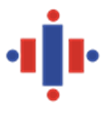 หนังสือยินยอมของหัวหน้าหน่วยงานหลักสูตรการบริหารกิจการบ้านเมืองที่ดีเพื่อการพัฒนาอย่างยั่งยืน สำหรับนักบริหารระดับสูง รุ่นที่ 10 (ก.พ.ร. 1 รุ่น 10)คำนำหน้านาม........................ชื่อ .............................................. นามสกุล......................................ตำแหน่ง...........................................................................................................................................หน่วยงาน.........................................................................................................................................ในฐานะหัวหน้าของหน่วยงานของ...................................................................................................	ได้รับทราบรายละเอียดเกี่ยวกับ หลักสูตรการบริหารกิจบ้านเมืองที่ดีเพื่อการพัฒนาอย่างยั่งยืน 
สำหรับนักบริหารระดับสูง รุ่นที่ 10 (ก.พ.ร. 1 รุ่น 10) ประจำปีการศึกษา พ.ศ. 2567 แล้ว	ขอรับรองว่าข้อมูลที่ผู้สมัครกรอกไว้เป็นความจริง และเห็นชอบให้บุคคลผู้นี้สมัครเข้าศึกษา
ในหลักสูตรดังกล่าว และหากได้รับการคัดเลือกเข้าศึกษาในหลักสูตร ข้าพเจ้ายินดีสนับสนุนบุคคลผู้นี้เข้าศึกษา
และเข้าร่วมกิจกรรมอย่างครบถ้วนตามที่สถาบันส่งเสริมการบริหารกิจการบ้านเมืองที่ดี สำนักงาน ก.พ.ร. 
กำหนดไว้ในหลักสูตรทุกประการ และจะมีคำแนะนำให้ผู้สมัครเห็นความสำคัญของการศึกษาตลอดระยะเวลาการศึกษาลายมือชื่อ : ………………………………………………(...............................................................)วันที่ : ……/………………..…../……………ยศ, ชื่อ – สกุล (ชื่อเล่น...................) (ชื่อเล่น...................) (ชื่อเล่น...................) (ชื่อเล่น...................)กรุ๊ปเลือดRank/Nameหนังสือเดินทางราชการ(Official Passport)หมายเลขวันหมดอายุวันหมดอายุหมายเลขสะสมไมล์การบินไทย(ROP) (ถ้ามี)หมายเลขสะสมไมล์การบินไทย(ROP) (ถ้ามี)หมายเลขสะสมไมล์การบินไทย(ROP) (ถ้ามี)วัน เดือน ปีเกิด                           /                                       /                           /                                       /                           /                                       /                           /                                       /                           /                                       /                           /                                       /เชื้อชาติสัญชาติสัญชาติสัญชาติสัญชาติสัญชาติตำแหน่งPositionชื่อหน่วยงาน (ไทย)ชื่อหน่วยงาน (อังกฤษ)ที่ทำงานเลขที่ซอยซอยถนนถนนถนนที่ทำงานแขวง/ตำบลแขวง/ตำบลเขต/อำเภอเขต/อำเภอเขต/อำเภอเขต/อำเภอที่ทำงานจังหวัดจังหวัดรหัสไปรษณีย์รหัสไปรษณีย์รหัสไปรษณีย์รหัสไปรษณีย์ที่อยู่ปัจจุบัน (บ้านพัก)เลขที่ซอยซอยซอยถนนถนนที่อยู่ปัจจุบัน (บ้านพัก)แขวง/ตำบลแขวง/ตำบลเขต/อำเภอเขต/อำเภอเขต/อำเภอเขต/อำเภอที่อยู่ปัจจุบัน (บ้านพัก)จังหวัดจังหวัดรหัสไปรษณีย์รหัสไปรษณีย์รหัสไปรษณีย์รหัสไปรษณีย์โทรศัพท์ที่ทำงานที่ทำงานโทรสารโทรสารโทรสารโทรสารบ้านพักบ้านพักมือถือมือถือมือถือมือถือe – mailสถานภาพสมรส        สมรส                       โสด                               หย่า         สมรส                       โสด                               หย่า         สมรส                       โสด                               หย่า         สมรส                       โสด                               หย่า         สมรส                       โสด                               หย่า         สมรส                       โสด                               หย่า ชื่อคู่สมรสNameอาชีพ/ตำแหน่งวัน เดือน ปีเกิด                           /                                     /                           /                                     /                           /                                     /                           /                                     /                           /                                     /                           /                                     /เชื้อชาติสัญชาติสัญชาติสัญชาติสัญชาติสัญชาติ
ระดับมัธยมศึกษา      สาขาวิชาที่สำเร็จการศึกษาสถาบันการศึกษาสถาบันการศึกษาปี พ.ศ.
ระดับมัธยมศึกษาระดับอุดมศึกษาปริญญาตรีระดับอุดมศึกษาปริญญาโทระดับอุดมศึกษาปริญญาเอกการศึกษาทางทหารจบ. รร. ตท. รุ่นที่จบ. รร. ตท. รุ่นที่การศึกษาอื่นๆความรู้ภาษาต่างประเทศ(ภาษาอังกฤษหรือภาษาอื่นกรุณาระบุ ดีมาก ดี หรือพอใช้)(ภาษาอังกฤษหรือภาษาอื่นกรุณาระบุ ดีมาก ดี หรือพอใช้)(ภาษาอังกฤษหรือภาษาอื่นกรุณาระบุ ดีมาก ดี หรือพอใช้)(ภาษาอังกฤษหรือภาษาอื่นกรุณาระบุ ดีมาก ดี หรือพอใช้) 1. ตำแหน่ง......................................................................................................................................................................................      ชื่อหน่วยงาน/องค์กร ................................................................................................................................................................      ลักษณะงาน/ประเภท ............................................................................................................................................................... 2. ตำแหน่ง.......................................................................................................................................................................................      ชื่อหน่วยงาน/องค์กร ................................................................................................................................................................      ลักษณะงาน/ประเภท ...............................................................................................................................................................(สามารถแนบเอกสารเพิ่มเติมประกอบใบสมัครได้).............................................................................................................................................................................................................. .......................................................................................................................................................................................................................................................................................................................................................................................................................... .......................................................................................................................................................................................................................................................................................................................................................................................................................... .............................................................................................................................................................................................................(สามารถแนบเอกสารเพิ่มเติมประกอบใบสมัครได้)กรณีเคยผ่านการศึกษาหลักสูตร เช่น วปอ. วตท. บยส. พตส. นบส. ปปร. ปรม. ปศส. บยป. TEPCOT เป็นต้นกรณีเคยผ่านการศึกษาหลักสูตร เช่น วปอ. วตท. บยส. พตส. นบส. ปปร. ปรม. ปศส. บยป. TEPCOT เป็นต้นกรณีเคยผ่านการศึกษาหลักสูตร เช่น วปอ. วตท. บยส. พตส. นบส. ปปร. ปรม. ปศส. บยป. TEPCOT เป็นต้นกรณีเคยผ่านการศึกษาหลักสูตร เช่น วปอ. วตท. บยส. พตส. นบส. ปปร. ปรม. ปศส. บยป. TEPCOT เป็นต้นหลักสูตรฝึกอบรมสถาบัน/หน่วยงานใบรับรองคุณวุฒิปี พ.ศ...................................................................................................................................................................................................................................................................................................................................................................................................................................................................................................................................................................................................................................................................................................................................................................................................................................................................................................................................................................................................................................................................................................................................................................................................................................................................................................................................................................................ก่อตั้งเมื่อ. ...........................................................................................................................................................................................
ทุนจดทะเบียน (ชำระเต็ม/บาท) .........................................................................................................................................................
ลักษณะการประกอบธุรกิจ (อสังหาริมทรัพย์ โลจิสติกส์ ฯลฯ) ...........................................................................................................
............................................................................................................................................................................................................. .......................................................................................................................................................................................................................................................................................................................................................................................................................... (สามารถแนบเอกสารเพิ่มเติมประกอบใบสมัครได้)............................................................................................................................................................................................................. .......................................................................................................................................................................................................................................................................................................................................................................................................................... .......................................................................................................................................................................................................................................................................................................................................................................................................................... .................................................................................................................................................................................................................................................................................................................................................................................................................................................................................................................................................................................................................................................................................................................................................................................................................................................... .......................................................................................................................................................................................................................................................................................................................................................................................................................... .......................................................................................................................................................................................................................................................................................................................................................................................................................... ..................................................................................................................................................................................................................................................................................................................................................................................................................................................................................................................................................................................................................................................................................................................................................................................................................................................................................................................................................................................................................................................................................................................................................................................................................................................................................................................................................................................................................................................................................................................................................................................................................................................................................................................................................................................................................................................................................................................... .......................................................................................................................................................................................................................................................................................................................................................................................................................... .............................................................................................................................................................................................................